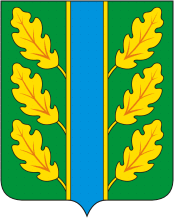 Периодическое печатное средство массовой информации«Вестник Дубровского района»Распространяется бесплатно.Подлежит распространению на территории Дубровского района.Порядковый номер выпуска:  № 183Дата выхода выпуска в свет: 31.03.2021 годаТираж:  22 экземплярар.п.ДубровкаСоучредителями периодического печатного средства массовой информации «Вестник Дубровского района» являются: Дубровский районный Совет народных депутатов и администрация Дубровского района.Редакцией периодического печатного средства массовой информации «Вестник Дубровского района» является администрация Дубровского района, которая также является его издателем и распространителем.        Адрес редакции, издателя, типографии: 242750, Брянская область, поселок Дубровка, ул. Победы, д 18.        Периодическое печатное средство массовой информации «Вестник Дубровского района является официальным периодическим печатным средством массовой информации, предназначенным для опубликования муниципальных правовых актов органов местного самоуправления Дубровского района, обсуждения проектов муниципальных правовых актов, доведения до сведения жителей Дубровского района иной официальной информации.        Главный редактор: Василенко О.Н.Содержание:Раздел 1. «Правовые акты».1.1. Устав муниципального образования «Дубровский район». 1.2. Правовые акты, принимаемые на местном референдуме.1.3. Решения Дубровского районного Совета народных депутатов.1.4. Решения Дубровского поселкового Совета  народных депутатов1.5. Постановления и распоряжения администрации Дубровского района.1.6. Приказы Председателя контрольно- счетной палаты Дубровского района.Раздел 2. «Официальная информация».2.1. Отчеты о деятельности контрольно- счетной палаты Дубровского района.2.2.  Объявления о проведении публичных слушаний.2.3.  Муниципальные правовые акты, подлежащие обсуждению на публичных слушаниях.2.4. Иная официальная информация.Раздел 1. «Правовые акты».1.1. Устав муниципального образования «Дубровский район» – информация отсутствует.1.2. Правовые акты, принимаемые на местном референдуме – информация отсутствует.1.3. Решения Дубровского районного Совета народных депутатов 1.4. Решения Дубровского поселкового Совета  народных депутатов  - информация отсутствует.1.5. Постановления и распоряжения администрации Дубровского района - информация отсутствует.1.6. Приказы Председателя контрольно - счетной палаты Дубровского района - информация отсутствует.Раздел 2. «Официальная информация».2.1. Отчеты о деятельности контрольно - счетной палаты Дубровского района - информация отсутствует.2.2.  Объявления о проведении публичных слушаний  - информация отсутствует.2.3.  Муниципальные правовые акты, подлежащие обсуждению на публичных слушаниях2.3.1. Российская ФедерацияБРЯНСКАЯ ОБЛАСТЬГЛАВА МУНИЦИПАЛЬНОГО ОБРАЗОВАНИЯ «ДУБРОВСКИЙ РАЙОН»ПОСТАНОВЛЕНИЕот  30. 03. 2021 года  № 1рп. ДубровкаОб организации проведения публичных слушаний по вопросу рассмотрения проекта планировки территории и проекта межевания территории четырех земельных участков в кадастровом квартале 32:05:0110101 по адресу: 2 микрорайон рп. Дубровка Дубровского района Брянской области В соответствии со ст. 28 Федерального закона от 06.10.2003 № 131-ФЗ «Об общих принципах организации местного самоуправления в Российской Федерации», Градостроительным кодексом Российской Федерации, ст. 16 Устава Дубровского муниципального района Брянской области, руководствуясь Положением о публичных слушаниях в муниципальном образовании «Дубровский район», утвержденным Решением Дубровского районного Совета народных депутатов от 21.02.2012 № 7, рассмотрев ходатайство главы администрации Дубровского района от 25.03.2021 года   № 863, ПОСТАНОВЛЯЮ:Проведение публичных слушаний по вопросу рассмотрения проекта планировки территории и проекта межевания территории четырех земельных участков в кадастровом квартале 32:05:0110101 по адресу: 2 микрорайон, рп. Дубровка Дубровского района Брянской области назначить на «05» мая 2021 года в 11 час. 00 мин. Определить место проведения публичных слушаний: зал заседаний администрации Дубровского района по адресу: Брянская область, Дубровский район, рп. Дубровка, ул. Победы, д. 18 (первый этаж).Организатором публичных слушаний по заявленному вопросу назначить оргкомитет по подготовке и проведению публичных слушаний.Утвердить состав оргкомитета по подготовке и проведению публичных слушаний согласно приложения.Поручить оргкомитету по подготовке и проведению публичных слушаний:опубликовать проект планировки территории и проекта межевания территории четырех земельных участков в кадастровом квартале 32:05:0110101 по адресу: 2 микрорайон, рп. Дубровка Дубровского района Брянской области в периодическом печатном средстве массовой информации «Вестник Дубровского района» и разместить на сайте Дубровского муниципального района Брянской области в сети «Интернет»;обеспечить прием предложений по заявленному вопросу публичных слушаний в порядке и сроки, предусмотренные Положением о публичных слушаниях в муниципальном образовании «Дубровский район», утвержденных Решением Дубровского районного Совета народных депутатов от 21.02.2012 № 7. Настоящее Постановление опубликовать в периодическом печатном средстве массовой информации «Вестник Дубровского района» и разместить на сайте Дубровского муниципального района Брянской области в сети «Интернет».Постановление вступает в силу с момента опубликования.Заместитель председателя Дубровскогорайонного Совета народных депутатов                                           А.В. Сорокин         Приложение                                                           к постановлению главы муниципального                                               образования «Дубровский район»                                                             от 30.03.2021 года № 1СОСТАВоргкомитета по подготовке и проведению публичных слушаний Сорокин А.В. – заместитель председателя Дубровского районного Совета народных депутатов;Ефименко С.Н. – заместитель главы администрации Дубровского района;Самохин И.В. – заместитель главы администрации Дубровского района; Ромакина О.В. – начальник отдела городского  и жилищно – коммунального хозяйства администрации Дубровского районаЧураков А.А. – начальник отдела архитектуры и градостроительства администрации Дубровского района.2.3.2. Российская ФедерацияБРЯНСКАЯ ОБЛАСТЬГЛАВА МУНИЦИПАЛЬНОГО ОБРАЗОВАНИЯ «ДУБРОВСКИЙ РАЙОН»ПОСТАНОВЛЕНИЕот  31. 03. 2021 года  № 2рп. ДубровкаОб организации проведения публичных слушаний по вопросам предоставления разрешений на условно разрешенный вид использования земельных участков и объектов капитального строительстваВ соответствии со ст. 28 Федерального закона от 06.10.2003 № 131-ФЗ «Об общих принципах организации местного самоуправления в Российской Федерации», Градостроительным кодексом Российской Федерации, ст. 16 Устава Дубровского муниципального района Брянской области, руководствуясь Положением о публичных слушаниях в муниципальном образовании «Дубровский район», утвержденным Решением Дубровского районного Совета народных депутатов от 21.02.2012 № 7, рассмотрев ходатайства главы администрации Дубровского района от 29.03.2021г. № 894, № 896, № 897, № 898, от 30.03.2021 г. № 921, № 922ПОСТАНОВЛЯЮ:Назначить на «14» апреля 2021 года в 10 час. 00 мин. проведение публичных слушаний по следующим вопросам:1.1. О предоставлении разрешения на условно разрешенный вид использования земельного участка с кадастровым номером 32:05:0210103:241 общей площадью 477 м2 по адресу: Российская Федерация, Брянская область, Дубровский муниципальный район, Дубровское городское поселение, д. Немерь, пер. Садовый  находящийся в территориальной зоне Ж2 -зона застройки малоэтажными жилыми домами (до 4 этажей, включая мансардный) – для  ведения личного подсобного хозяйства (приусадебный земельный участок)  (код вида - 2.2) на основании заявления комитета имущественных отношений администрации Дубровского района.1.2. О предоставлении разрешения на условно разрешенный вид использования земельного участка с кадастровым номером 32:05:0210103:240 общей площадью 200 м2 по адресу: Российская Федерация, Брянская область, Дубровский муниципальный район, Дубровское городское поселение, д. Немерь, пер. Садовый  находящийся в территориальной зоне Ж2 -зона застройки малоэтажными жилыми домами (до 4 этажей, включая мансардный) – для  ведения огородничества -  ( код вида – 13.1), ведения садоводства (код вида -13.2) на основании заявления комитета имущественных отношений администрации Дубровского района.1.3. О предоставлении разрешения на условно разрешенный вид использования земельного участка с кадастровым номером 32:05:0210103:242 общей площадью 200 м2 по адресу: Российская Федерация, Брянская область, Дубровский муниципальный район, Дубровское городское поселение, д. Немерь, пер. Садовый  находящийся в территориальной зоне Ж2 -зона застройки малоэтажными жилыми домами (до 4 этажей, включая мансардный) – для  ведения огородничества -  ( код вида – 13.1), ведения садоводства (код вида -13.2) на основании заявления комитета имущественных отношений администрации Дубровского района.1.4. О предоставлении разрешения на условно разрешенный вид использования земельного участка с кадастровым номером 32:05:0081401:130 по адресу: Российская Федерация, Брянская область, Дубровский муниципальный район, Сещинское сельское поселение, п. Сеща, ул. Центральная, земельный участок 24  находящийся в территориальной зоне О1 (Общественно - деловая зона О1- многофункциональная общественно-деловая зона) – для  индивидуального жилищного строительства  ( код вида – 2.1) на основании заявления Ермакова Олега Петровича, Ермаковой Анны Ивановны.1.5. О предоставлении разрешения на условно разрешенный вид использования земельного участка и объекта капитального строительства с кадастровым номером  32:05:0110521:243  по адресу: Брянская область, Дубровский район,  рп Дубровка, ул. Брянская, дом 17 кв. 1, находящийся в территориальной зоне Ж1 (Зона застройки индивидуальными жилыми домами, предназначена для проживания отдельных семей в отдельно стоящих домах усадебного типа и блокированных домах с правом ведения ограниченного личного подсобного хозяйства (содержание домашнего скота и птицы), и индивидуальной трудовой деятельности с минимально разрешенным набором услуг местного значения) – для  малоэтажной многоквартирной жилой застройки - ( код вида – 2.1.1) на основании заявления Будановой Карины Сергеевны, Будановой Оксаны Михайловны, Васекиной Надежды Михайловны.1.6. О предоставлении разрешения на условно разрешенный вид использования земельного участка и объекта капитального строительства с кадастровым номером  32:05:0110521:241  по адресу: Брянская область, Дубровский район,  рп Дубровка, ул. Брянская, дом 17 кв. 2, находящийся в территориальной зоне Ж1 (Зона застройки индивидуальными жилыми домами, предназначена для проживания отдельных семей в отдельно стоящих домах усадебного типа и блокированных домах с правом ведения ограниченного личного подсобного хозяйства (содержание домашнего скота и птицы), и индивидуальной трудовой деятельности с минимально разрешенным набором услуг местного значения) – для  малоэтажной многоквартирной жилой застройки - ( код вида – 2.1.1) на основании заявления Изотовой Натальи Александровны, Изотова Сергея Васильевича.1.7. О предоставлении разрешения на условно разрешенный вид использования земельных участков и объектов капитального строительства с кадастровым номером  32:05:0110213:44 по адресу: Брянская область, Дубровский район,  пгт Дубровка, ул. Драгунского, дом 26 кв. 1, с кадастровым номером 32:05:0000000:281  по адресу: Брянская область, Дубровский район,  пгт Дубровка, ул. Драгунского, дом 26 кв. 2, находящиеся в территориальной зоне Ж1 (Зона застройки индивидуальными жилыми домами, предназначена для проживания отдельных семей в отдельно стоящих домах усадебного типа и блокированных домах с правом ведения ограниченного личного подсобного хозяйства (содержание домашнего скота и птицы), и индивидуальной трудовой деятельности с минимально разрешенным набором услуг местного значения) – для  малоэтажной многоквартирной жилой застройки - ( код вида – 2.1.1) на основании заявления Медведева Ростислава Романовича, Акуленковой Ольги Федоровны.2. Определить место проведения публичных слушаний: зал заседаний администрации Дубровского района по адресу: Брянская область, Дубровский район, рп. Дубровка, ул. Победы, д. 18 (первый этаж).Организатором публичных слушаний по заявленным вопросам назначить оргкомитет по подготовке и проведению публичных слушаний.Утвердить состав оргкомитета по подготовке и проведению публичных слушаний согласно приложения.Поручить оргкомитету по подготовке и проведению публичных слушаний:обеспечить прием предложений по заявленным вопросам публичных слушаний в порядке и сроки, предусмотренные Положением о публичных слушаниях в муниципальном образовании «Дубровский район», утвержденных Решением Дубровского районного Совета народных депутатов от 21.02.2012 № 7. Настоящее Постановление опубликовать в периодическом печатном средстве массовой информации «Вестник Дубровского района» и разместить на сайте Дубровского муниципального района Брянской области в сети «Интернет».Постановление вступает в силу с момента опубликования.Заместитель председателя Дубровскогорайонного Совета народных депутатов                                           А.В. Сорокин           Приложение                                                           к постановлению главы муниципального                                               образования «Дубровский район»                                                             от 31.03.2021 года  № 2СОСТАВоргкомитета по подготовке и проведению публичных слушаний Сорокин А.В. - заместитель председателя Дубровского районного Совета народных депутатов;Ефименко С.Н. – заместитель главы администрации Дубровского района;Самохин И.В. – заместитель главы администрации Дубровского района; Ромакина О.В. – начальник отдела городского  и жилищно – коммунального хозяйства администрации Дубровского района;Чураков А.А. – начальник отдела архитектуры и градостроительства администрации Дубровского района.2.4. Иная официальная информация2.4.1. ИТОГОВЫЙ ДОКУМЕНТ ПУБЛИЧНЫХ СЛУШАНИЙПубличные слушания назначены Решением Дубровского районного Совета  народныхдепутатов от "25" февраля 2021 года N 130 – 7 Перечень вопросов, выносимых на публичные слушания:Рассмотрение решения Дубровского районного Совета народных депутатов «О проекте изменений в Устав Дубровского муниципального района Брянской области» (решение № 129 – 7  от 25.02.2021 года)Дата и место проведения: 25 марта 2021 года начало в 10.00 час. место проведения: Брянская область, Дубровский район, п.Дубровка, ул.Победы, 18, зал заседаний администрации Дубровского района._Председатель оргкомитета                                       А.В.СорокинСекретарь оргкомитета                                          М.В.Якубович  Выпуск  № 183  периодического печатного средства массовой информации «Вестник Дубровского района»  подписан к печати.      Главный редактор                О.Н. ВасиленкоN 
п/пВопросы,   
выносимые на 
публичные  
слушанияКраткое  содержание внесенного 
предложенияКем внесено
предложе-ниеРешение,  принятое  
участниками публичных 
слушаний  
Приме-чание1.Рассмотрение решения Дубровского районного Совета народных депутатов «О проекте изменений в Устав Дубровского муниципального  района Брянской области» (решение   №129-7 от 25.02.2021 года)1. Пункт 34 части 1 статьи 9 проекта изменений в Устав Дубровского муниципального района Брянской области изложить в следующей редакции:  «34) участие в соответствии с федеральным законом в выполнении комплексных кадастровых работ.»2. Часть1 статьи 9.1. проекта изменений в Устав Дубровского муниципального района Брянской области дополнить пунктом 16 следующего содержания:«16) осуществление мероприятий по оказанию помощи лицам, находящимся в состоянии алкогольного, наркотического или иного токсического опьянения.».3. Дополнение части 1 статьи 9.2 пунктом 16  – исключить4. В части 3 статьи 17.1 9 проекта изменений в Устав Дубровского муниципального района Брянской области после слов «Федеральным законом» добавить слова «от 06.10.2003 № 131-ФЗ».5. В части 2 статьи 29 проекта изменений в Устав Дубровского муниципального района Брянской области слова «в совокупности» - исключить.6. В части 1 статьи 54.1 проекта изменений в Устав Дубровского муниципального района Брянской области слова «настоящего Федерального закона» заменить словами «Федерального закона от 06.10.2003 № 131-ФЗ «Об общих принципах организации местного самоуправления в Российской Федерации».Админист-рация Дубровс-кого района        Внести в проект изменений в Устав Дубровского муниципального района Брянской области вышеизложенные изменения.        Вынести проект изменений в Устав Дубровского муниципального района Брянской области с учетом вышеизложенных изменений на рассмотрение заседания  Дубровского районного Совета народных депутатов в апреле 2021 года.